7mo  Ciencias                                                                     Nombre_____________________________________ Unidad 6 Guía de estudio, Parte 2 Unidad Vertebrados                                                         Fecha______________________________________ 58. ¿Es 20/20 una “visión perfecta”? Explique su respuesta. 59. De las siguientes, cuál sería la mejor visión: 20/15, 20/20 o 20/40. 60. Explique qué significan los números si alguien tiene una visión de 20/15. 61. Una persona se considera "legalmente ciega" si su visión es ____________________ o peor. 62. Identifique cada órgano en el siguiente diagrama. 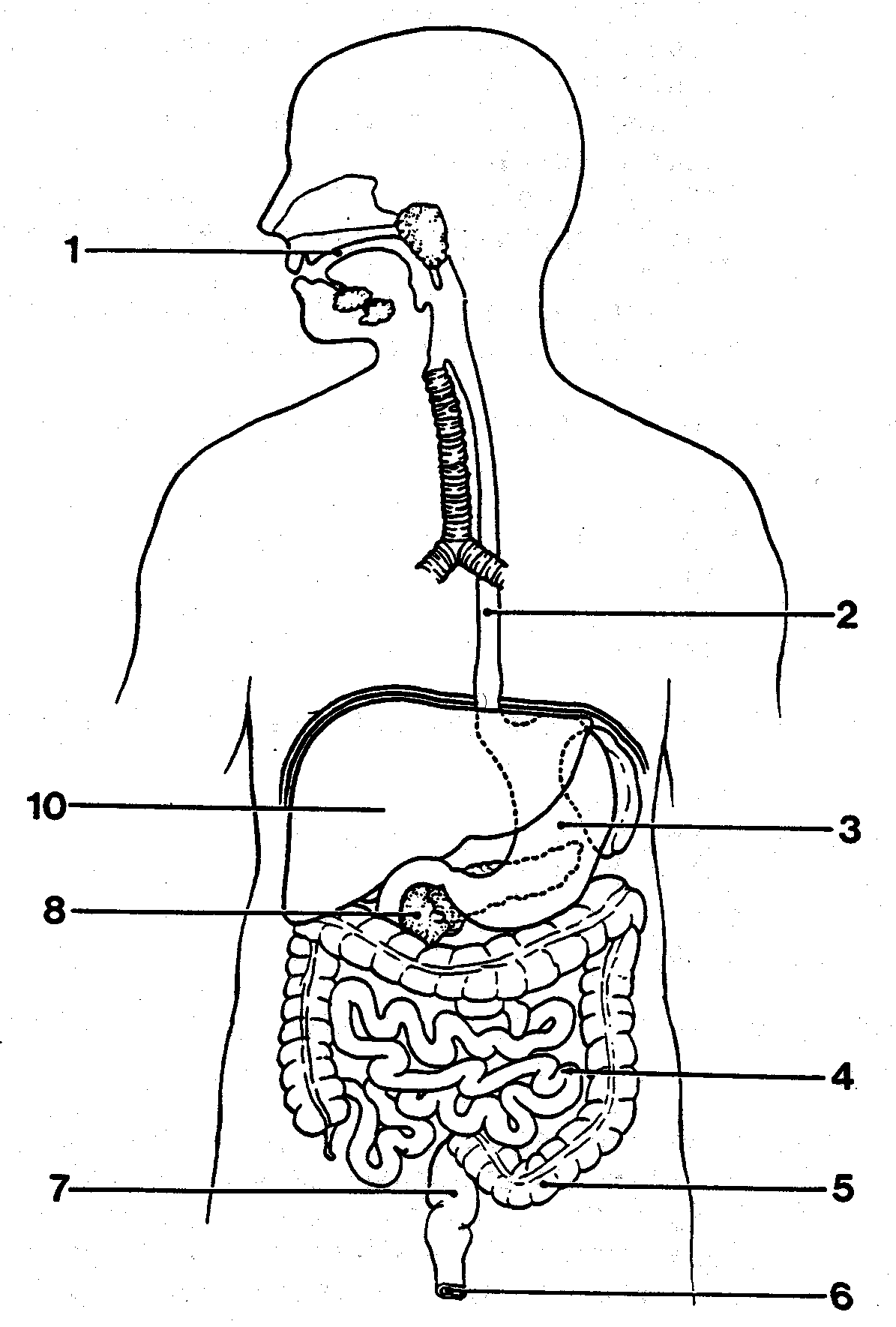 63. ¿En qué órgano ocurre la mayor parte de la digestión? 64. ¿Cuál es la diferencia entre digestión mecánica y química? 65. Dé ejemplos de cómo veríamos la digestión mecánica y química en nuestra boca. 66. En el laboratorio, ¿la goma de mascar ganó masa, perdió masa o se mantuvo igual después de masticarla       durante unos minutos? Explique por qué. 67. ¿Qué es un esfínter? 68. Los músculos solo pueden ________________. 69. ¿Cómo hace un músculo mover su cuerpo? ¿Qué le sucede al músculo cuando se contrae? 70. ¿Aproximadamente cuántos músculos hay en el cuerpo humano? 71. ¿Qué hay más en el cuerpo humano, músculos o huesos? 72. Del video “Trials of Life”, ¿cuál era el depredador de las focas / leones marinos? 73. Del video “Trials of Life”, ¿qué adaptación tuvo la orca que le permitió atacar a sus presas en aguas poco profundas? 74. Del video “Trials of Life”, ¿qué adaptación permitió que la serpiente se comiera la babosa? 75. Del video “Trials of Life”, ¿qué adaptación tuvo la rana para ayudar a defenderse de la zarigüeya? 76. Del video “Trials of Life”, ¿qué adaptación tuvo el lagarto para defenderse del dingo? 77. Del video “Trials of Life”, ¿qué dos colores son a menudo una advertencia de “código de color” de un animal posiblemente venenoso (y yo habría agregado un tercer color, el rojo)? 78. Del video “Trials of Life”, ¿qué adaptación tuvo el grillo de monte? 79. Del video “Trials of Life”, ¿qué adaptación tuvieron la polilla y la oruga para ayudar a protegerle? 80. Del video “Trials of Life”, ¿qué adaptación tuvieron los chimpancés que les ayudó a cazar un mono? 81. Dibuje un ser humano (vista frontal y posterior) e identifique los siguientes músculos: bíceps, tríceps, flexores del antebrazo, extensores del antebrazo, cuádriceps, isquiotibiales, glúteo mayor, abdominales, tibial anterior, gastrocnemio / pantorrilla, deltoides, trapecio, pectorales, dorsal ancho. 7th Science						Name_____________________________________Unit 6 Study Guide, Part 1Vertebrates Unit					Date______________________________________Is 20/20 “perfect vision”?  Explain your answer.



Of the following, which would be the best vision—20/15, 20/20, or 20/40.

Explain what the numbers mean if somebody has 20/15 vision.



A person is considered “legally blind” if their vision is ____________________ or worse.
Identify each organ on the diagram below.
          			
In which organ does most digestion occur?

What is the difference between mechanical and chemical digestion?




Give examples of how we would see mechanical and chemical digestion in our mouth.





In lab, did the gum gain mass, lose mass, or stay the same after chewing it for a few minutes.  Explain why.



What is a sphincter?

Muscles can only ________________.
How does a muscle make your body move?  What is happening to the muscle when it contracts?

Approximately how many muscles are in the human body?

Which are there more of in the human body—muscles or bones?

From the “Trials of Life video, what was the predator of the seals/sea lions?

From the “Trials of Life video, what was an adaptation the killer whale had that allowed it to attack prey in shallow water?

From the “Trials of Life video, what adaptation allowed the snake to eat the slug?

From the “Trials of Life video, what adaptation did the frog have to help defend itself from the opossum?

From the “Trials of Life video, what adaptation did the lizard have to defend itself from the dingo?
From the “Trials of Life video, what two colors are often a “color code” warning of a possibly poisonous animal (and I would have added a third color—red)?

From the “Trials of Life video, what adaptation did the bush cricket have?

From the “Trials of Life video, what adaptation did the moth and the caterpillar have to help protect it?

From the “Trials of Life video, what adaptation did the chimpanzees have that helped them hunt down a monkey?Sketch a human (both front view and back view), and identify the following muscles:  biceps, triceps, forearm flexors, forearm extensors, quadriceps, hamstrings, gluteus maximus, abdominals, tibialis anterior, gastrocnemius/calf, deltoids, trapezius, pectorals, latissimus dorsi.